ORDENANZA XERAL MUNICIPAL SOBRE TRÁFICO, CIRCULACIÓN DE VEHÍCULOS A MOTOR E SEGURIDADE VIAL EXPOSICIÓN DE MOTIVOSAs entidades locais gozan de autonomía para a xestión dos intereses que lles son propios. A Lei reguladora das bases de réxime local e o seu texto refundido establecen que a ordenación do tráfico de vehículos e persoas nas vías urbanas será competencia das entidades locais, as cales a exercen dentro do límite establecido pola lexislación do Estado e das Comunidades Autónomas.A manifestación desta competencia, en materia de circulación, reflíctese na elaboración dunha ordenanza que regule os aspectos relacionados coa ela dentro do municipio.O feito da circulación viaria é hoxe en día consubstancial ao ser humano, sendo a actividade que máis se prodiga e a que máis vincula a poboación xa sexa na súa faceta condutora ou meramente peonil, razón pola que require unha lexislación concreta e adecuada ás súas especiais circunstancias.A capacidade normativa das administracións locais debe enfocarse cara á regulación das facetas específicas que constitúen a idiosincrasia do municipio, atendendo á variedade e pluralidade do seu tecido social, co fin de mellorar a calidade de vida dos seus cidadáns.Este concello regula mediante a presente ordenanza diversas cuestións en materia de tráfico co fin de exercer as competencias atribuídas aos municipios polo artigo 7 do Real decreto lexislativo 339/1990, do 2 de marzo, polo que se aproba o texto articulado da Lei sobre tráfico, circulación de vehículos a motor e seguridade viaria e normativa concordante e complementar así a lexislación estatal e autonómica neste ámbito.Esta primeira modificación é para adaptar a Ordenanza xeral muncipal sobre tráfico, circulación de vehículos a motor e seguridade social cuxa aprobación definitiva foi publicada no BOP de 12 de abril de 2010 á nova redacción da Lei de Tráfico, dada pola Lei 18/2009, de 23 de novembro. Optase por aprobar integramente un novo texto que facilite o coñecemento e a interpretación da norma.TÍTULO PRELIMINAR: OBXECTO E ÁMBITO DE APLICACIÓNArtigo 1º CompetenciaA presente ordenanza dítase en exercicio das competencias atribuídas aos municipios en materia de ordenación do tráfico de persoas e vehículos nas vías urbanas pola Lei de bases do réxime local e a Lei sobre tráfico, circulación de vehículos a motor e seguridade viaria.Naquelas materias non reguladas expresamente nesta ordenanza aplicaranse directa e subsidiariamente os preceptos da Lei de seguridade viaria e os regulamentos ou outras normas que a desenvolvan ou poidan desenvolvela nun futuro.Artigo 2º ObxectoÉ obxecto da presente ordenanza:1) A regulación dos usos das vías urbanas e travesías, de acordo coas fórmulas de cooperación ou delegación con outras administracións, facendo compatible a equitativa distribución dos aparcadoiros entre todos os usuarios; compatibilizar a necesaria fluidez do tráfico rodado e co uso peonil das rúas, así como fomentar a seguridade viaria e a prevención de accidentes.2) O establecemento de medidas de limitación do estacionamento, co fin de garantir a rotación dos aparcadoiros, prestando especial atención ás necesidades das persoas que teñen reducida a súa mobilidade e que utilizan vehículos e favorecer así a súa integración social.1) Establecer os importes das sancións pecuniarias correspondentes ás distintas infraccións, respectando os límites legais na normativa con rango de lei.Artigo 3º Ámbito de aplicación1. As normas contidas nesta ordenanza obrigarán aos titulares e usuarios das vías e terreos públicos urbanos e os interurbanos cuxa competencia fose cedida ao concello, que sexan aptos para a circulación ou que, sen ter tal aptitude, sexan de uso común e, en defecto doutras normas, aos titulares das vías e terreos privados que sexan utilizados por unha colectividade indeterminada de usuarios.Mediante esta ordenanza regúlase o uso das vías urbanas do termo municipal para a circulación de persoas e vehículos e será de obrigado cumprimento para todos aqueles que fan uso destas.2. Enténdese por usuarios da vía a peóns, condutores, ciclistas e calquera outra persoa que realice sobre a vía ou a utilice para o desenvolvemento de actividades de natureza diversa, que precisarán para o seu exercicio de autorización municipal.TÍTULO PRIMEIRO: A CIRCULACIÓN URBANACAPÍTULO PRIMEIRO: NORMAS XERAISArtigo 4º Usuarios, condutores e titulares de vehículos1. Os usuarios das vías están obrigados a comportarse de forma que non entorpezan indebidamente a circulación nin causen perigo, prexuízos ou molestias innecesarias ás persoas, ou danos aos bens.2. Os condutores deben utilizar o vehículo coa dilixencia, precaución e non distracción necesarias para evitar todo dano, propio ou alleo, coidando de non pór en perigo, tanto a si mesmos como os demais ocupantes do vehículo e ao resto de usuarios da vía.O condutor deberá verificar que as placas de matrícula do vehículo non presentan obstáculos que impidan ou dificulten a súa lectura e identificación.3. Os titulares e, no seu caso, os arrendatarios dos vehículos teñen o deber de actuar coa máxima dilixencia para evitar os riscos que comporta a súa utilización, manténdoos nas condicións legal e regulamentariamente establecidas, someténdoos aos recoñecementos e inspeccións que correspondan e impedindo que sexan conducidos por quen nunca obtiveran o permiso ou a licenza de condución correspondente.Artigo 5º Normas de comportamento dos peóns1. Os peóns transitarán polas beirarrúas, as plataformas ou os paseos, preferentemente pola súa dereita, de forma que non obstrúan ou dificulten a circulación por elas doutros viandantes, gozando sempre de preferencia as persoas de mobilidade reducida. Nas vías urbanas sen beirarrúas ou con beirarrúas que non permitan o paso simultáneo de dúas persoas, pero que estean abertas ao tráfico de vehículos, os peóns han de extremar as precaucións e circular preto das fachadas dos edificios, polo lugar máis afastado do centro da calzada.2. Os peóns utilizarán os pasos sinalizados para cruzar as calzadas e, nos lugares que carezan destes, farano polos extremos das mazás, perpendicularmente á calzada, asegurándose antes da non proximidade dalgún vehículo.3. Ao chegar a unha praza ou rotonda, os peóns deberán rodeala, salvo que estea habilitado un paso para cruzala.4. Nos pasos de peóns regulados por semáforo, os peóns deberán respectar os seus sinais ou fases que lles afecten, así como calquera outro tipo de sinalización específica da vía pública.5. Os peóns deberán respectar os sinais dos axentes da autoridade encargados da vixilancia do tráfico, e seguir as súas indicacións.Artigo 6º Zonas peonís1. O concello poderá establecer illas ou zonas peonís nas que, como norma xeral, será prioritaria a circulación de peóns, e restrinxirase total ou parcialmente a circulación e o estacionamento de vehículos excepto nas zonas especialmente autorizadas.2. As illas ou zonas peonís disporán da sinalización correspondente á entrada e á saída. Nos sinais indicaranse as limitacións e os horarios, se procede, sen prexuízo de que se poidan utilizar outros elementos móbiles ou telemáticos que impidan a entrada e a circulación de vehículos na rúa ou zona afectada.3. A prohibición de circulación e de estacionamento nas illas ou zonas peonís poderá establecerse con carácter permanente ou referirse unicamente a unhas determinadas horas do día ou a uns determinados días, e poderá afectar a todas ou só algunhas das vías da zona delimitada.4. As limitacións de circulación e de estacionamento que se establezan nas illas ou zonas peonís non afectarán os seguintes vehículos:a. Os do servizo de prevención e extinción de incendios, dos Corpos e Forzas de Seguridade, ambulancias e transporte sanitario e a aqueles outros vehículos de servizos públicos de limpeza, reparación ou similares, para a prestación do servizo correspondente.b. Os que trasladen enfermos ou persoas discapacitadas con domicilio ou atención dentro da área.c. Os que accedan ou saian de garaxes e estacionamentos autorizados, durante o horario que fixe a licenza correspondente.d. Os vehículos comerciais ou industriais terán acceso durante o tempo imprescindible para cargar ou descargar, dentro do horario establecido. As tarefas de carga e descarga realizaranse nos espazos indicados para o efecto.e. Os vehículos destinados a operacións de mudanzas de mobles e aparellos terán acceso á zona e permiso para estacionar nas condicións e horarios establecidos, para cada caso, na autorización municipal correspondente, segundo dispón o artigo 38.4 desta ordenanza.f. Os vehículos destinados ao transporte escolar, nos itinerarios e paradas fixados para o efecto pola autoridade municipal, de conformidade co establecido no artigo 24 desta ordenanza.5. O concello poderá ordenar a utilización de distintivos para identificar os vehículos autorizados a circular nas zonas restrinxidas, que deberán colocarse en lugar visible, preferentemente no parabrisas.Artigo 7º Zonas de prioridade investida e regulacón de tráfico en circunstancias especiais1. A Administración municipal poderá establecer zonas nas cales as condicións de circulación de vehículos queden restrinxidas a favor da circulación e uso da calzada por parte dos peóns.2. Cando circunstancias especiais así o requiran, a Autoridade municipal, por medio da Policía local, poderá tomar as medidas que sexan oportunas para a adecuada regulación do tráfico, tales como:a) A restrición ou prohibición da circulación de vehículos en xeral ou dunha categoría en particular por determinadas zonas de poboación.b) A canalización do tráfico por determinadas vías.c) A reordenación, restrición ou prohibición da parada ou o estacionamento en determinadas vías.Artigo 8º Control do vehículo e outras obrigacións do condutor1. Os condutores deberán estar en todo momento en condicións de controlar os seus vehículos ou animais. Ao aproximarse a outros usuarios da vía, deberán adoptar as precaucións necesarias para a súa seguridade, especialmente cando se trate de nenos, anciáns, invidentes ou outras persoas manifestamente impedidas.2. O condutor dun vehículo está obrigado a manter a súa propia liberdade de movementos, o campo necesario de visión e a atención permanente á condución, que garantan a súa propia seguridade, a do resto dos ocupantes do vehículo e a dos demais usuarios da vía. Para estes efectos, deberá coidar especialmente de manter a posición adecuada e que a manteña o resto dos pasaxeiros e a adecuada colocación dos obxectos ou animais transportados, de forma que non haxa interferencia entre o condutor e calquera deles.3. Considérase incompatible coa obrigatoria atención permanente á condución o uso polo condutor, co vehículo en movemento, de dispositivos tales como pantallas con acceso a internet, monitores de televisión e reprodutores de vídeo ou DVD. Exceptúanse, para estes efectos, o uso de monitores que estean á vista do condutor e cuxa utilización sexa necesaria para a visión de acceso ou baixada de pasaxeiros ou para a visión en vehículos con cámara de manobras traseiras, así como o uso de dispositivo GPS.4. Queda prohibido conducir e utilizar cascos ou auriculares conectados a aparellos receptores ou reprodutores de son, así como outros dispositivos que diminúan a obrigatoria atención permanente á condución, excepto durante o correspondente ensino e a realización das probas de aptitude en circuíto aberto para a obtención do permiso de condución de motocicletas de dúas rodas, cando así o esixa o Regulamento Xeral de Condutores.5. Prohíbese, durante a condución, a utilización de dispositivos de telefonía móbil, navegadores e calquera outro medio ou sistema de comunicación, excepto cando o desenvolvemento da comunicación teña lugar sen empregar as mans nin usar cascos, auriculares, ou instrumentos similares.Quedan exentos da devandita prohibición os axentes da autoridade, os condutores de vehículos especiais e de acompañamento destes, de furgóns de transporte de fondos e de escolta debidamente acreditados, no exercicio das funcións que teñan encomendadas.6. Prohíbese conducir vehículos que teñan instalados inhibidores de radar ou calquera outros mecanismos encamiñados a interferir no correcto funcionamento dos sistemas de vixilancia do tráfico.7. Prohíbese levar abertas as portas do vehículo, abrilas antes da súa completa inmobilización e abrilas ou apearse deste sen asegurarse previamente de que iso non implica perigo ou entorpecemento para outros usuarios, especialmente cando se refire a condutores de bicicletas.8. Queda prohibido circular con menores de doce anos situados nos asentos dianteiros do vehículo salvo que utilicen dispositivos homologados para o efecto. Así mesmo, queda prohibido circular con menores de doce anos como pasaxeiros de ciclomotores ou motocicletas con ou sen sidecar, por calquera clase de vía. Excepcionalmente permítese esta circulación a partir dos sete anos, sempre que os condutores sexan os pais ou as nais, titores ou persoa maior de idade autorizada por eles, utilicen casco homologado e se cumpran as condicións específicas de seguridade establecidas regulamentariamente.Artigo 9º Circulación de motocicletas e ciclomotoresAs motocicletas e os ciclomotores non poden circular polas beirarrúas, plataformas, paseos nin carril bici.Artigo 10º Circulacóin de bicicletas1. As bicicletas deberán estar dotadas dos elementos reflectores debidamente homologados que regulamentariamente se determinen e que deberán posuír estes vehículos conforme a dita normativa. Cando sexa obrigatorio o uso de iluminación, os condutores de bicicletas deberán, ademais, levar colocada algunha peza reflectora, se circulan por vía interurbana.2. As bicicletas circularán polos carrís especialmente reservados, respectando a preferencia de paso dos peóns que os crucen. De circular pola calzada por non haber viario reservado, efectuarano preferiblemente polo carril da dereita, salvo que teñan que realizar un xiro próximo á esquerda.3. Excepto en momentos de aglomeración, as bicicletas, poderán circular polos parques públicos, as zonas peonís, os paseos, as beirarrúas suficientemente amplas e as zonas de prioridade investida sen carril bici, nas seguintes condicións:1. Respectarán a preferencia dos peóns.2. Adecuasen a velocidade á dos peóns sen superar o 10 Km/h.3. Absteranse de zigzaguear ou realizar calquera outra manobra que poida afectar á seguridade dos peóns.4. Cando os ciclistas circulen en grupo polas vías urbanas deberán respectar individualmente a sinalización semafórica que lles afecte.5. As bicicletas non poderán circular por vías urbanas nas que se permita unha velocidade superior ao 50 Km/h e carezan de beiravía.Artigo 11º Velocidade dos vehículos que circulen por núcleo urbano1. O límite máximo autorizado de velocidade a que poderán circular os vehículos por vías urbanas será de 50 Km/h, salvo para os vehículos que transporten mercadorías perigosas, que circularán como máximo a 40 km/h, sen prexuízo de que a autoridade municipal, vistas as súas características peculiares, poida establecer en certas vías e/ou zonas límites inferiores ou superiores.Nas zonas peonís, en rúas dun só carril ou de gran aglomeración de persoas, os vehículos non poderán exceder a velocidade de 10 Km/h.2. Todo condutor estará obrigado a respectar os límites de velocidade establecidos. Co fin de adecuar a velocidade do vehículo de maneira que sempre poida deter a marcha deste dentro dos límites do seu campo de visión e ante calquera obstáculo, deberá ter en conta, ademais:1. As propias condicións físicas e psíquicas.2. As características e estado da vía, do vehículo e da súa carga.3. As condicións meteorolóxicas, ambientais e de circulación.4. En xeral, todas aquelas circunstancias en cada momento concorrentes.3. Poderase circular por baixo dos límites mínimos de velocidade nos casos de transportes e vehículos especiais, ou cando as circunstancias do tráfico impidan o mantemento dunha velocidade superior á mínima sen risco para a circulación, así como nos supostos de protección ou acompañamento a outros vehículos, nas condicións que regulamentariamente se establezan.Artigo 12.º Actividades que afecten áseguridade da circulación1. A realización de obras, instalacións, colocación de colectores, mobiliario urbano ou calquera outro elemento ou obxecto de forma permanente ou provisional nas vías obxecto desta ordenanza necesitará a previa autorización municipal e rexeranse polo disposto nesta norma e nas leis de aplicación xeral. As mesmas normas serán aplicables á interrupción das obras, en razón das circunstancias ou características especiais do tráfico que poderá levar a efecto a pedimento da autoridade municipal.2. Prohíbese arroxar, depositar ou abandonar sobre a vía substancias ou materiais que poidan entorpecer a libre circulación, parada ou estacionamento, facelo perigoso ou deteriorar aquela ou as súas instalacións, ou producir nela ou nas súas inmediacións efectos que modifiquen as condicións apropiadas para circular, parar ou estacionar. Así mesmo, prohíbese arroxar á vía ou nas súas inmediacións calquera obxecto que poida dar lugar á produción de incendios, ou accidentes ou que obstaculicen a libre circulación.Os vehículos, especialmente cando se incorporen á vía pública procedentes de obras, desterres ou leiras de labranza adoptarán as medidas necesarias para manter as vías limpas de terra, barro ou outros materiais, obxectos e aparellos.3. Quen crearan sobre a vía algún obstáculo ou perigo deberán facelo desaparecer canto antes, adoptando namentres as medidas necesarias para que poida ser advertido aos demais usuarios e para que non se dificulte a circulación.4. Prohíbese ocupar unha vía de dominio público por causa de actividades ou instalacións sen autorización municipal.5. Prohíbese expresamente a limpeza, lavado ou reparación de vehículos na vía pública.Artigo 13º Emisión de perturbacións e contaminantes1. Non poderán circular polas vías obxecto desta ordenanza os vehículos con niveis de emisión de ruído superiores aos regulamentariamente establecidos; así como tampouco emitindo gases ou fumes en valores superiores aos límites establecidos e nos supostos de ser obxecto dunha reforma de importancia non autorizada.Todos os condutores de vehículos quedan obrigados a colaborar nas probas regulamentarias de detección que permitan comprobar as posibles deficiencias e reformas indicadas.2. Tanto nas vía públicas urbanas como nas interurbanas prohíbese a circulación de vehículos a motor e ciclomotores co chamado escape libre, sen o preceptivo silenciador das explosións.Prohíbese, así mesmo, a circulación dos vehículos mencionados cando os gases expulsados polos motores, en lugar de atravesar un silenciador eficaz, saian desde o motor a través dun incompleto, inadecuado, deteriorado ou a través de tubos resoadores e a dos de motor de combustión interna que circulen sen estar dotados dun dispositivo que evite a proxección descendente ao exterior de combustible non queimado ou lancen fumes que poidan dificultar a visibilidade aos condutores doutros vehículos ou resulten nocivos.Os axentes da autoridade poderán inmobilizar o vehículo no caso de que supere os niveis de gases, fumes e ruídos permitidos regulamentariamente, segundo o tipo de vehículo, conforme o artigo 84.1 h) do texto articulado da Lei sobre tráfico, circulación de vehículos a motor e seguridade viaria.3. Queda prohibida a emisión dos contaminantes a que se refire o apartado 1 producida por vehículos a motor por riba das limitacións dispostas nas normas reguladoras dos vehículos.4. Igualmente queda prohibida a dita emisión por outros focos emisores de contaminantes distintos dos producidos por vehículos a motor, calquera que fose a súa natureza, por riba dos niveis que o goberno estableza con carácter xeral.Quedan prohibidos, en concreto, os vertedoiros de lixos e residuos dentro da zona de afección das estradas, en todo caso, e fóra dela cando exista perigo de que o fume producido pola incineración dos lixos ou incendios ocasionais poida alcanzar a estrada.CAPÍTULO SEGUNDO: SINALIZACIÓNArtigo 14º Sinalización1. A sinalización das vías urbanas correspóndelle á autoridade municipal. A Alcaldía ou o Concellería delegada ordenarán a colocación, retirada e substitución dos sinais que en cada caso proceda, así como a autorización de sinais temporais por motivo de obras ou outras circunstancias.2. Todos os usuarios das vías obxecto desta ordenanza estarán obrigados a obedecer os sinais da circulación que establezan unha obrigación ou unha prohibición e a adaptar o seu comportamento á mensaxe do resto dos sinais regulamentarios que se atopen nas vías polas que circulen.Para estes efectos, cando o sinal impoña unha obrigación de detención, non poderá renovar a súa marcha o condutor do vehículo así detido ata cumprir a finalidade que o sinal establece.Artigo 15º Alteración1. A instalación, retirada, traslado ou modificación da sinalización requirirá a previa autorización municipal. A autorización determinará a localización, modelo e dimensións dos sinais que se han implantar.2. Prohíbese modificar o contido dos sinais ou colocar sobre eles ou á beira destes, placas, carteis, marquesiñas, anuncios, marcas ou outros obxectos que poidan inducir a confusión, reducir a súa visibilidade ou eficacia, cegar os usuarios da vía ou distraer a súa atención.3. O concello retirará inmediatamente de toda aquela sinalización que non estea debidamente autorizada ou non cumpra as normas en vigor, e isto tanto no concernente aos sinais non regulamentarios coma se é incorrecta a forma, colocación ou deseño do sinal.Artigo 16º Sinalización de entradas1. Os sinais de tráfico preceptivos instalados nas entradas dos núcleos de poboación, rexerán para todo o núcleo, salvo sinalización específica para un tramo de rúa ou zona.2. Os sinais instalados nas entradas das zonas peonís e demais áreas de circulación restrinxida ou de estacionamento limitado, rexen en xeral para a totalidade do viario interior do perímetro.Artigo 17º Orde de prioridade1. A orde de prioridade entre os distintos tipos de sinais é o seguinte:• Sinais e ordes dos axentes encargados da vixilancia do tráfico.• Sinalización circunstancial que modifique o réxime de utilización normal da vía pública.• Semáforos.• Sinais verticais de circulación.• Marcas viarias.2. No caso de que as prescricións indicadas por diferentes sinais parezan estar en contradición entre si, prevalecerá a prioritaria, segundo a orde a que se refire o apartado anterior, ou a máis restritiva se se tratar de sinais do mesmo tipo.Artigo 18º Modificación temporalA autoridade municipal, en casos de emerxencia ou ben pola celebración de actos deportivos, culturais ou de calquera outra natureza, susceptibles de producir grandes concentracións de persoas ou vehículos, poderá modificar temporalmente a ordenación do tráfico existente e adoptar, no seu caso, todas as medidas preventivas necesarias para garantir a seguridade das persoas e vehículos e unha maior fluidez na circulación.CAPÍTULO TERCEIRO: A PARADA E O ESTACIONAMENTOSección 1ª. A paradaArtigo 19º ParadaEnténdese por parada toda inmobilización dun vehículo durante un tempo inferior a dous minutos, sen que o condutor poida abandonalo.Non se considerará parada a detención accidental ou momentánea por necesidade da circulación nin a ordenada polos axentes da Policía local ou por circunstancias de urxencia que sexan imprevisibles e inaprazables.Artigo 20º Lugar de parada1. A parada deberá efectuarse de tal maneira que o vehículo non obstaculice a circulación nin constitúa un risco para o resto dos usuarios da vía, coidando especialmente a súa colocación.En todo caso, a parada terá que facerse situando o vehículo o máis preto posible do bordo dereito segundo o sentido da marcha, aínda que en vías dun só sentido de circulación, se a sinalización non o impide, tamén poderá realizarse situando o vehículo o máis preto posible do bordo esquerdo, adoptándose as medidas necesarias para evitar o entorpecemento da circulación.2. Os pasaxeiros terán que baixar polo lado correspondente á beirarrúa. A persoa condutora, se ten que baixar, poderá facelo polo outro lado, sempre que previamente se asegure que pode facelo sen ningún tipo de perigo.Artigo 21º Modo de parada1. En todas as zonas e vías públicas, a parada efectuarase nos puntos onde se produzan menos dificultades na circulación. Exceptúanse os casos nos que os pasaxeiros sexan persoas enfermas ou impedidas, ou se trate de vehículos dos servizos públicos de urxencia que estean de servizo, os das Forzas e Corpos de Seguridade ou de camións do servizo de limpeza ou recollida de lixos.2. Nas paradas en rúas urbanizadas sen beirarrúa, deixarase unha distancia mínima dun metro desde a fachada máis próxima.Artigo 22º Parada de taxisO auto-taxi e vehículos de gran turismo pararán na forma e lugares que determine a ordenanza reguladora do servizo e, na súa falta, con suxeición estrita ás normas que con carácter xeral se establecen na presente ordenanza para as paradas.Artigo 23º Parada de autobuses1. Os autobuses, tanto de liñas urbanas como interurbanas, unicamente poderán deixar e tomar viaxeiros nas paradas expresamente determinadas ou sinalizadas pola Autoridade municipal.2. Os condutores de autobuses estarán obrigados a situar o vehículo dentro da zona delimitada para o efecto, o máis preto posible do bordo da calzada, sen chegar en ningún caso a obstaculizar a circulación.Artigo 24º ItinerariosA autoridade municipal poderá requirir aos titulares de centros docentes que teñan servizo de transporte escolar para que propoñan itinerarios para a recollida de alumnos. Unha vez aprobados estes, a antedita autoridade poderá fixar paradas dentro de cada ruta, quedando prohibida a recollida de alumnos fóra das devanditas paradas.Artigo 25º ProhibiciónsAdemais dos supostos contemplados no artigo 94 do Regulamento xeral de circulación, aprobado por Real decreto 1428/2003, do 21 de novembro, prohíbese a parada nos casos e lugares seguintes:a. Onde o prohiban os sinais correspondentes.b. En dobre fila, salvo que aínda quede libre un carril en rúas de sentido único de circulación e dúas en rúas en dous sentidos, sempre que o tráfico non sexa moi intenso e non haxa espazo libre nunha distancia de corenta metros.c. Sobre os refuxios, illotes, medianas, zonas de protección e demais elementos canalizadores do tráfico.d. Cando se obstaculice a utilización normal do paso de entrada ou saída de vehículos e persoas. Así como cando se atope sinalizado o acceso de vehículos co correspondente vao.e. Sobre as beirarrúas, paseos e demais zonas destinadas ao paso de peóns e zonas sinalizadas para uso exclusivo de diminuídos físicos.f. A menos de cinco metros dunha esquina, cruzamento, intersección ou bifurcación, salvo que a parada se poida realizar en chafráns ou fóra destes sen constituír obstáculo ou causar perigo para a circulación.g. Nas pontes, pasos a nivel, túneles, e debaixo dos pasos elevados, salvo sinalización en contrario.h. Nos lugares onde a detención impida a visión da sinalización aos usuarios aos que vaia dirixida ou obrigue a facer manobras.i. Na proximidade de curvas ou cambios de rasantes, cando a visibilidade sexa insuficiente para que os demais vehículos poidan pasar sen perigo ao que estea detido.j. Nos espazos sinalizados como reservados para vehículos de servizo público, organismos oficiais e servizos de urxencia.k. Nos carrís, paradas ou pasos reservados para determinados vehículos, como autobuses de transporte público de pasaxeiros, taxis ou bicicletas.l. Nos rebaixados da beirarrúa para o paso de persoas de mobilidade reducida.m. Cando se obstaculicen os accesos e saídas de emerxencia debidamente sinalizadas pertencentes a colexios, edificios, locais ou recintos destinados a espectáculos ou actos públicos, nas horas da súa celebración.n. No medio da calzada, aínda no suposto caso de que a súa anchura o permita, salvo que estea expresamente autorizado.ñ. Nas vías públicas declaradas de atención preferente por resolución municipal, salvo que a parada se poida realizar nos chafráns.o. Cando se impida a outros vehículos un xiro autorizado.p. Cando produzan obstrución ou perturbación grave na circulación de peóns ou vehículos.Sección 2. O estacionamentoArtigo 26º EstacionamentoEnténdese por estacionamento toda inmobilización dun vehículo cuxa duración exceda de dous minutos, sempre que non estea motivada por imperativo da circulación, polo cumprimento de calquera requisito.Artigo 27º Modo de estacionamento1. O estacionamento deberá efectuarse de tal maneira que o vehículo non obstaculice a circulación nin constitúa un risco para o resto dos usuarios da vía coidando especialmente a súa colocación situándoo o máis preto posible do bordo da calzada segundo o sentido da marcha e evitar que poida porse en movemento en ausencia do condutor. Para tal obxecto os condutores terán que tomar as precaucións adecuadas e suficientes e serán responsables das infraccións que se poidan chegar a producir como consecuencia dun cambio de situación do vehículo ao pórse en marcha espontaneamente ou pola acción de terceiros, salvo que neste último caso exista violencia manifesta.2. O estacionamento efectuarase de forma que permita aos demais usuarios a mellor utilización do restante espazo libre.Artigo 28.Tipos de estacionamento. Estacionamento con limitación temporal1. O estacionamento pode ser:a.En fila ou cordón, aquel en que os vehículos están situados uns detrás doutros e de forma paralela ao bordo da beirarrúa.b.En batería, aquel en que os vehículos están situados uns ao costado doutros e de forma perpendicular ao bordo da beirarrúa.c.En semibatería, aquel en que os vehículos están situados uns ao costado doutros e oblicuamente ao bordo da beirarrúa.Como norma xeral o estacionamento farase sempre en fila. A excepción a esta norma, terase que sinalizar expresamente.2. Nos estacionamentos con sinalización no pavimento, os vehículos deberán colocarse dentro do perímetro marcado.3. A autoridade municipal poderá ordenar e regular o estacionamento con limitación temporal en zonas delimitadas para tal fin. A regulación deste servizo de estacionamento, así como as rúas do municipio afectadas por este recóllense na Disposición adicional 1ª da presente ordenanza.Artigo 29º Parte de estacionamento1. Nas vías de dobre sentido de circulación, o estacionamento cando non estivese prohibido, efectuarase no lado dereito do sentido da marcha.2. Nas vías dun só sentido de circulación e sempre que non exista sinal en contrario o estacionamento efectuarase no sentido da marcha e en ambos os lados da calzada sempre que se deixe unha anchura para a circulación non inferior a tres metros.Artigo 30º Maneira de estacionar1. Os condutores deberán estacionar os vehículos tan preto do bordo como sexa posible, deixando un espazo de entre vinte e dez centímetros entre o bordo da beirarrúa e a superficie exterior das rodas do vehículo, para permitir a limpeza desta parte da calzada.2. Os vehículos de dúas rodas deberán respectar, ademais as seguintes normas de estacionamento:a) Estacionarán en batería cun ángulo tal que, en ningún caso, ocupen máis de 1,5 metros ao longo da calzada nos lugares de libre aparcadoiro, sen prexuízo de que se existisen espazos reservados para este tipo de vehículos a menos de 100 metros deberán utilizalos inescusablemente.b) Non poderán estacionar entre dous vehículos de forma que impidan o normal acceso a estes ou obstaculicen as manobras de estacionamento. Tampouco poderá estacionarse se se dificulta a incorporación destes vehículos á circulación.c) Non poderán encadear ou atar estes vehículos entre si ou a calquera outro elemento non destinado para tal fin, tales como árbores, farois, postes de sinalización, bancos e demais mobiliario urbano, ou de forma que o estacionamento ocasione molestias aos demais usuarios da vía. Sen prexuízo da sanción que se poida impor pola infracción cometida, a Policía local poderá adoptar as medidas necesarias para a retirada do vehículo estacionado nestas condicións. Os gastos que se deriven da retirada do vehículo correrán por conta do responsable da infracción.Artigo 31º Servizo colectivo1. A autoridade municipal poderá fixar zonas na vía pública para estacionamento ou para utilización como terminais de liña de autobuses tanto de servizo urbano como interurbano, de non existir para estes últimos estación de autobuses.2. Os vehículos destinados ao transporte de viaxeiros ou de mercadorías de calquera natureza non poderán estacionar nas vías públicas a partir da hora que a autoridade municipal determine mediante a correspondente resolución municipal.3. Os vehículos destinados ao transporte de viaxeiros ou de mercadorías con masa máxima autorizada (MMA) superior a 3.500 Kg, así como calquera outro tipo de vehículos que polo seu volume oculten a fachada dos edificios ou poidan facilitar a escalada ao interior destes, non poderán estacionar nas vías públicas urbanas salvo nos lugares expresamente autorizados polo concello.Artigo 32º Estacionamento limitado1. O concello poderá establecer medidas de estacionamento limitado, co fin de garantir a rotación dos aparcadoiros.Artigo 33º ProhibiciónsAdemais dos supostos contemplados no artigo 94 do Regulamento xeral de circulación, queda prohibido o estacionamento nos casos e lugares seguintes:a.Onde o prohiban os sinais correspondentes.b.Nun mesmo lugar da vía pública durante máis de 30 días consecutivos.c.Nas zonas sinalizadas como de reserva para carga e descarga de mercadorías, nos días e horas en que estea en vigor a reserva, agás se se trata de vehículos de persoas con mobilidade reducida, debidamente identificados e polo tempo máximo de 60 minutos.d.Nas zonas reservadas para estacionamento de vehículos de servizo público e organismos oficiais, servizos de urxencia ou policía.e.Cando o vehículo estacionado deixe para a circulación rodada unha anchura libre inferior á dun carril de tres metros.f.Nas rúas de dobre sentido de circulación nas cales a anchura da calzada só permita o paso de dúas columnas de vehículos.g.Cando se obstaculice a utilización normal dos pasos rebaixados para persoas de mobilidade reducida.h.En condicións que dificulten a saída doutros vehículos estacionados regulamentariamente.i.Nos lugares habilitados pola autoridade municipal como de estacionamento con limitación horaria, sen colocar o distintivo que o autoriza na parte interna do parabrisas, de maneira que sexa totalmente visible e lexible desde o exterior.j.Nos lugares habilitados pola autoridade municipal como de estacionamento con limitación temporal, cando colocando o distintivo que o autoriza se manteña estacionado o vehículo en exceso sobre o tempo máximo permitido pola ordenanza reguladora desta clase de estacionamento.k.Diante dos lugares reservados para colectores do servizo municipal de limpeza, impedindo o acceso a eles ou a súa retirada.l.Nas vías públicas, os remolques, separados do vehículo motor.m.De forma distinta a como se indica nas marcas e liñas de estacionamento ou fóra dos límites do perímetro marcado.n.En dobre fila, en calquera suposto.ñ) Vehículos en exposición, exhibindo carteis para a súa venda en vía pública. Considerarase que está na devandita situación, cando permaneza con carteis anunciadores e durante un tempo superior a 24 horas nas vías públicas do termo.o.Na calzada, de maneira diferente á determinada no artigo 28 desta ordenanza.p.Nos lugares debidamente sinalizados temporalmente con tal prohibición, debido a actos públicos, obras ou outras causas.q.Onde estea prohibida a parada.r.Nos vaos, sinalizados como tales mediante placa de licenza municipal, ocupándoos total ou parcialmente.Sección 3ª. Dos cartóns de estacionamento para minusválidos    Artigo 34º Cartón de minusválidos1. O concello, no exercicio das competencias que lle atribúe o artigo 7 da Lei de seguridade viaria, e en virtude do disposto no artigo 60 da Lei 13/1982 do 7 de abril, adoptará as medidas necesarias para a concesión do cartón de aparcadoiro para persoas discapacitadas con problemas graves de mobilidade e para a efectividade dos dereitos que desta se derivan, tendo en conta a Recomendación do Consello da Unión Europea sobre a creación dun cartón de estacionamento para diminuídos físicos e a lexislación sectorial da Comunidade Autónoma.2. O concello expedirá o cartón de aparcadoiro especial para persoas con mobilidade reducida segundo o modelo determinado regulamentariamente e terá validez para todo o territorio nacional. O citado cartón permitiralle ao titular de vehículo autorizado estacionar nos lugares especialmente reservados para persoas con mobilidade reducida, salvo nos que estean destinados a un vehículo determinado ou nos debidamente sinalizados para estacionamento regulado con limitación temporal, carga e descarga e entrada e saída de vehículos.3. Os cartóns expedidos con anterioridade á entrada en vigor desta disposición normativa poderán seguir usándose ata a súa substitución.TÍTULO SEGUNDO: DAS ACTIVIDADES NA VÍA PÚBLICACAPÍTULO PRIMEIRO: OBRASArtigo 35º Dos colectores e da carga e descarga en obras1. Nas obras de construción ou remodelación de edificacións, o concello poderá autorizar:a) Vaos provisionais, a condición de que se dispoña dun espazo no interior do soar ou inmoble, susceptible de ser utilizado para realizar labores de carga e descarga.b) Reservas de espazo provisionais na vía pública, cando carezan de espazos interiores suficientes, para realizar actividades de carga e descarga ou colocación de colectores para materiais de construción ou retirada de cascallos e similares.2. A colocación de colectores por obras na vía pública, requirirá autorización previa do concello. A colocación destes realizarase de acordo coas condicións que estableza o documento de autorización.3. Cando por razóns de interese público se deban realizar obras, operacións de limpeza ou acontecementos de índole diversa, limitarase o uso ou goce da licenza ou autorización concedida, cando así se requira.CAPÍTULO SEGUNDO: OBSTÁCULOS NA VÍA PÚBLICAArtigo 36º Elementos móbiles e fixos1. Queda prohibida a colocación de elementos móbiles ou fixos na vía pública, entre outros, postes, morróns, arcos, soportes para colocar testos ou similares, calquera que sexa a súa finalidade, sen obter a previa autorización municipal.2. A ocupación da vía pública por colectores de lixo, de limpeza viaria ou de reciclaxe, entre outros, realizarase naqueles puntos determinados pola autoridade municipal, procurándose a súa colocación nas zonas non destinadas a circulación de vehículos ou viandantes, así como tampouco en pasos de peóns, nin naqueles espazos reservados para o servizo de determinados usuarios. Cando se considere conveniente pola autoridade competente, cercarase o lugar de colocación mediante elementos fixos, que eviten sexa alterada a súa localización.3. Queda prohibido cambiar de localización os colectores, ciclomotores ou motocicletas, co obxecto de aparcar vehículos no lugar destes.4. Non poderán colocarse obstáculos sobre a vía pública para reservarse o uso desta .Artigo 37º Retirada de obstáculos1. A autoridade municipal poderá ordenar a retirada de obstáculos na vía pública cando:a) Non se obtivese a correspondente autorización.b) Entrañen perigo para os usuarios da vía.c) A súa colocación deveña inxustificada.d) Transcorrera o tempo autorizado ou non se cumpriran as condicións fixadas na autorización.e) Estímese conveniente atendendo ao interese xeral.2. Os seus responsables virán obrigados á retirada dos obstáculos colocados cando así sexan debidamente requiridos para iso e, de non facelo no prazo concedido, serán desmontados polos servizos técnicos municipais, repercutindo á conta daqueles os gastos que se produciron.CAPÍTULO TERCEIRO: CARGA E DESCARGAArtigo 38º Carga e descarga1. A autoridade municipal poderá establecer e sinalizar zonas para a realización das operacións de carga e descarga. En tal suposto, queda prohibido efectuar as devanditas operacións dentro dun radio de acción de cincuenta metros a partir da zona reservada.2. Poderá facer uso das reservas de estacionamento para carga e descarga calquera vehículo, sempre que estea destinado ao transporte de mercadorías ou que, sen estalo, o condutor permaneza no seu interior, que estea a realizar operacións de carga e descarga, mentres duren as operacións e sen superar o tempo máximo de trinta minutos.3. O concello, atendendo a circunstancias de situación, proximidade a zonas de estacionamento regulado e con limitación temporal, ou frecuencia de uso, poderá establecer regulacións específicas para a realización de operacións de carga e descarga.4. A carga e descarga en situacións ou para servizos especiais (amoblamento, mudanzas, operacións esporádicas e excepcionais) que afecte á circulación ou ao estacionamento, deberá ser obxecto de autorización polo concello, na que, unha vez concedida, farase constar lugar, data e horario autorizado, así como as precaucións que se han adoptar. Como requisito previo poderá ser esixida a exacción das taxas determinadas na correspondente ordenanza fiscal.5. Nas autorizacións de reserva da vía pública para carga e descarga que se concedan farase constar a finalidade, situación, extensión, datas e horarios así como a masa máxima autorizada (MMA) dos vehículos.Artigo 39º Vehículos dedicados1. Os labores de carga e descarga realizaranse en vehículos dedicados ao transporte de mercadorías, ou aqueles que estean debidamente autorizados para iso, dentro das zonas reservadas para ese efecto e durante o horario establecido e reflectido nas sinalizacións correspondentes.2. O peso dos vehículos de transporte que realicen operacións de carga e descarga axustaranse ao disposto pola vixente ordenanza. No entanto, a Alcaldía poderá limitar en función da capacidade de determinadas vías.Artigo 40º Cartón de carga e descarga1. O concello poderá habilitar un cartón para vehículos autorizados ao transporte que polas súas características (menos de 2.000 Kg.) non teñan posibilidade de obter o cartón correspondente. Os vehículos haberán de ter características comerciais e/ou de transporte mixto, de dous asentos. A súa actividade, en todo ou en parte, terá que desenvolverse no termo municipal.2. Para concer o cartón mencionado no apartado anterior deberán achegarse os seguintes documentos:1) Alta no imposto sobre actividades económicas, se non figurase no censo municipal do imposto.2) Permiso de circulación do vehículo.3) Inspección técnica do vehículo (ITV) en vigor.4) Carta de pago do imposto sobre vehículos de tracción mecánica, se se aboa noutro municipio.5) Seguro en vigor do vehículo.Artigo 41º Manobra de carga e descarga1. A carga e descarga de mercadorías realizarase preferentemente no interior dos locais comerciais e industriais, sempre que reúnan as condicións adecuadas, cando as características de acceso dos viarios o permita. Cando isto non sexa posible, realizarase nas zonas da vía pública reservadas para este fin, dentro do horario reflectido na sinalización correspondente.2. A carga e descarga na vía pública fóra das zonas reservadas unicamente permitirase nos días, horas e lugares que autoricen especialmente o concello.3. Queda expresamente prohibida a carga e descarga nos lugares e supostos seguintes:a) Na vía pública, cando exista lugar habilitado para iso dentro dos establecementos.b) Superando o tempo máximo autorizado.c) Depositando mercadorías nas vías, beirarrúas, beiravías e zonas peonís.d) Fóra do horario habilitado pola autoridade municipal para tal fin.e) Dentro dun radio de acción de cincuenta metros a partir dunha zona sinalizada para a realización das operacións de carga e descarga.Artigo 42º Disposicións sobre carga e descargaA Alcaldía poderá ditar disposicións que regulen as seguintes materias:a) Delimitación e sinalización das zonas de carga e descarga.b) Restricións de peso e dimensións dos vehículos para determinadas vías.c) Horario permitido para realizar as operacións de carga e descarga, en relación coa problemática propia das diferentes vías e barrios.d) Servizos especiais para realizar operacións de carga e descarga, con expresión de días, horas e lugares.e) Autorizacións especiais para:1)Camións de 12,5 toneladas ou máis.2)Vehículos que transporten mercadorías perigosas.3)Outras.Artigo 43º Vehículos pesadosOs camións de transporte superior a 12,5 toneladas poderán cargar e descargar exclusivamente en:a) Intercambiadores de mercadorías ou lugar destinado polo concello para iso.b) No interior de locais comerciais e industriais, sempre que reúnan as condicións adecuadas, e utilizando traxectos previamente autorizados pola autoridade municipal.Precisarase autorización especial para aqueles casos específicos nos que non poidan acollerse ao anterior.Artigo 44º Material descargadoAs mercadorías, os materiais ou as cousas que sexan obxecto da carga e descarga non se deixarán na vía pública, senón que se trasladarán directamente do inmoble ao vehículo ou viceversa, salvo en casos excepcionais que deberán ser expresamente autorizados e contar coa preceptiva licenza para a ocupación da vía pública, atendendo en todo caso ás condicións que determina a presente ordenanza sobre realización e balizamento de obras na vía pública.Artigo 45º PrecauciónsAs operacións de carga e descarga terán que realizarse coas debidas precaucións para evitar ruídos innecesarios e coa obrigación de deixar limpa a vía pública.As carretillas de carga utilizadas para a distribución da carga aos establecementos deberán dispor de rodas de material que evite os danos no pavimento.Artigo 46º ExecuciónAs mercadorías cargaranse e descargaranse polo lado do vehículo máis próximo á beirarrúa, utilizando os medios necesarios e persoal suficiente para axilizar a operación, procurando non dificultar a circulación, tanto de peóns como de vehículos.No caso de existir perigo para peóns ou vehículos mentres se realice a carga e descarga, deberase sinalizar debidamente.Artigo 47º ProhibiciónNon poderán permanecer estacionados nas zonas habilitadas para carga e descarga vehículos que non estean a realizar a dita actividade.Artigo 48º Tempo máximoAs operacións de carga e descarga deberán efectuarse con persoal suficiente para terminalas o máis rapidamente posible, sendo o límite de tempo autorizado para cada operación, con carácter xeral, de trinta minutos. Excepcionalmente a autoridadde municipal poderá autorizar un período maior de tempo, previa solicitude debidamente xustificada e para unha operación en concreto.Artigo 49º Exhibición de hora de inicio1. Para facilitar o control do tempo máximo na realización de cada operación de carga e descarga que se estableza segundo o disposto no artigo anterior, será obrigatoria a exhibición da hora de inicio da operación, que se colocará no parabrisas de tal forma que quede totalmente visible. Para ese efecto, o concello poderá instalar máquinas expendedoras de tiques coa hora de inicio de estacionamento nas zonas de carga e descarga. No caso de non existir as ditas máquinas, a hora de inicio do aparcadoiro colocaraa o usuario.2. Transcorrido o tempo autorizado de trinta minutos non poderá estar estacionado en zona de carga e descarga ningún vehículo cerrado sen condutor que non realice operacións desta natureza. Considerarase para todos os efectos como non autorizado, podendo incluso ser retirado polo guindastre, con independencia das sancións que correspondan.TÍTULO TERCEIRO: UTILIZACIÓN PRIVATIVA DA VÍA PÚBLICACAPÍTULO PRIMEIRO: DAS AUTORIZACIÓNS PARA ENTRADA E SAÍDA DE VEHÍCULOS (VAOS)Artigo 50º Vaos1. Está suxeito a autorización municipal o acceso de vehículos ao interior de inmobles cando sexa necesario cruzar beirarrúas ou outros bens de dominio e uso público ou que supoña un uso privativo ou unha especial restrición do uso que corresponda a todos os cidadáns respecto de todos estes bens ou impida o estacionamento ou parada doutros vehículos na fronte polo que se realiza o acceso.2. QUEDA SEN EFECTO.3. É obrigatorio dispor de cinco metros como mínimo nun plano horizontal dentro do local e antes de saír ao exterior na liña de fachada, salvo excepcións xustificadas.4. As portas de garaxe non excederán na súa apertura a liña de fachada.Artigo 51º Obrigacións do titular do vaoAo titular do vao ou á comunidade de propietarios correspondente, seranlle de aplicación as seguintes obrigacións:a) A limpeza dos accesos ao inmoble de graxa, aceites ou outros elementos producidos como consecuencia da entrada e saída de vehículos.b) Colocar os sinais de vao permanente en zona visible da porta de entrada ou saída do inmoble.c) Á adquisición dos sinais de vao aprobadas polo concello.d) A aboar os gastos que ocasione a sinalización, así como as obras necesarias, nos termos que establece o artigo 55.2 da presente ordenanza.Artigo 52º Autorización1. A autorización de entrada e saída de vehículos será concedida pola Alcaldía ou Concellería delegada competente, a proposta dos servizos municipais correspondentes.2. A autorización de entrada e saída de vehículos poderá ser solicitada polos propietarios e os posuidores lexítimos dos inmobles aos que se haxa de permitir o acceso, así como polos promotores ou contratistas no suposto de obras.Artigo 53º DocumentaciónO expediente de concesión de autorización de entrada e saída de vehículos poderá iniciarse de oficio ou previa petición dos interesados que haberá de acompañarse da seguinte documentación:1) Plano de situación a escala 1:2.000 da cartografía municipal.2) Plano da fachada do inmoble con anotacións expresas da entrada solicitada a escala 1:50.3) Plano de planta e número de prazas existentes por planta.4) Fotografía da fachada do inmoble.5) Licenza de obras e primeira ocupación cando neles conste expresamente zona ou reserva de aparcadoiro.6) Licenza de habilitación do local para garaxe (cando requira obra).7) Licenza de modificación de uso (cando non requira obra).8) Licenza de apertura:a) Cando nela consta expresamente zona de aparcadoiro.b) Cando, aínda que non conste expresamente, se outorgue para o desenvolvemento de actividade de taller de reparación de vehículos, de venda ou aluguer ou exposición de vehículos, lavado e engraxe de vehículos, inspección de vehículos, estacións de servizo ou outras similares que precisen o acceso de vehículos ao interior do inmoble para o desenvolvemento normal da súa actividade, tales como centros hospitalarios, ambulancias, centros de peritación de danos, etc.Artigo 54º Tipos de vaos1. As autorizacións para entradas e saídas de vehículos poden ser dos seguintes tipos:1) Permanentes:a) Garaxes privados ou de comunidades de propietarios con un ou máis vehículos e unha superficie mínima de 15 m2.b) Garaxe público con capacidade superior a cinco prazas e talleres con cabida superior a cinco vehículos, a condición de que acrediten que prestan servizos permanentes de urxencia ou servizo público.c) Garaxes destinados a vivenda unifamiliar.d) Edificios ou instalacións de equipamentos comunitarios de carácter sanitario, hospitais e ambulatorios.e) Gasolineiras, estacións de servizo, venda de carburantes.f) Aparcadoiros de promoción pública.g) Edificios destinados a organismos oficiais, cando a natureza deste o esixe.2) Laborais:a) Talleres con capacidade inferior a dez vehículos ou que aínda tendo unha capacidade superior, non xustifiquen que prestan servizo permanente de urxencia.b) Obras de construción, derriba, reforma e reparación de edificios.c) Almacéns de actividades comerciais.d) Concesionarios de automóbiles, compravenda de vehículos usados e aluguer sen condutor.e) Outras actividades de características análogas.O horario laboral, establécese con carácter xeral de 8:00 a 20:30 horas, con excepción de domingos e festivos.3) Nocturnas:a) Garaxes destinados individuais nos que a capacidade do local sexa dun vehículo.b) Garaxes de comunidade con capacidade do local superior a dez vehículos nos casos en que esta modalidade de autorización sexa solicitada.O horario en que se autorizarán será de 21:00 a 9:00 horas durante todos os días da semana.2. O concello poderá iniciar de oficio a concesión de vao naqueles casos en que coñeza o exercicio dun particular do dereito que lle outorga unha licenza municipal para a actividade de garaxe, nese caso, comprobada a existencia do devandito acto administrativo e, previa notificación ao titular da licenza, procederase ao seu outorgamento e alta nos padróns municipais afectados, momento a partir do cal o titular deberá cumprir as obrigacións derivadas das ordenanzas substantiva e fiscal.Artigo 55º Sinalización1. As entradas e saídas de vehículos que se autoricen sinalizaranse e delimitarán simultaneamente con dous tipos de sinais:a) Vertical: placa de prohibición de estacionamento axustado ao modelo oficial, que será facilitada polo concello previo aboamento das taxas correspondentes.A placa deberá instalarse en zona visible da porta de entrada ou saída do inmoble, preferentemente no lateral dereito ou na súa falta, na zona central superior da fachada da porta. Excepcionalmente, naqueles inmobles con accesos de longo percorrido, permitirase que se coloque en barra vertical.b) Horizontal: franxa amarela de lonxitude correspondente á do ancho da entrada, pintada no bordo ou na calzada xunto ao bordo.Non se permitirá en ningún caso colocar ramplas ocupando a calzada.No caso de que o interesado necesite realizar algunha obra de adaptación do vao deberá pedir o correspondente permiso de obra.2. Os gastos que ocasione a sinalización descrita no apartado anterior, así como as obras necesarias, serán por conta do solicitante, que virá obrigado a manter a sinalización tanto vertical como horizontal nas debidas condicións durante todo o período de vixencia da autorización.Artigo 56º Responsabilidade polo usoOs danos ocasionados en beirarrúas con motivo do uso especial que comporta a entrada e saída de vehículos con ocasión da autorización concedida serán responsabilidade dos titulares da devandita autorización, quen virán obrigados á súa reparación, a requirimento da autoridade municipal, dentro do prazo que para o efecto se outorgue. O incumprimento desta obrigación dará lugar á execución forzosa nos termos regulados na Lei de réxime xurídico das administracións públicas e do procedemento administrativo común.Artigo 57º Suspensión de autorizaciónO concello poderá suspender temporalmente, por razóns do tráfico, obras en vía pública ou outras circunstancias extraordinarias, para os efectos da autorización de entrada e saída de vehículos.Artigo 58º RevogaciónAs autorizacións poderán ser revogadas polo órgano que as ditou nos seguintes casos:a) Por ser destinadas a fins distintas para as que foron outorgadas.b) Por desaparecer as causas ou circunstancias que deron lugar ao seu outorgamento.c) Por non aboar a cota anual correspondente.d) Por incumprir as condicións relativas aos horarios ou carecer da sinalización adecuada.e) Por causas motivadas relativas ao tráfico ou circunstancias da vía pública.A revogación da autorización dará lugar á obrigación do seu titular de retirar a sinalización, reparar o bordo da beirarrúa ao seu estado inicial e entregar a placa identificativa no concello.O expediente de revogación iniciarase de oficio ou a instancia de parte.Artigo 59º Baixa ou anulación do vaoCando se solicite a baixa ou anulación da autorización de entrada de vehículos que viña gozando por deixar de usar o local como aparcadoiro, deberase suprimir toda a sinalización indicativa da existencia da entrada, reparación do bordo da beirarrúa ao estado inicial e entrega da placa nos servizos municipais correspondentes. Previa comprobación do cumprimento destes requisitos polos servizos municipais correspondentes, concederase a baixa solicitada.CAPÍTULO SEGUNDO: DAS RESERVAS DE ESPAZO EN VÍA PÚBLICAArtigo 60º Concepto1. Enténdese por reserva de espazo en vía pública, a anotación dunha determinada zona de estacionamento na calzada para un aproveitamento privativo por parte dos usuarios autorizados, o cal está suxeito ao previo pago dos dereitos determinados pola ordenanza fiscal correspondente.2. As reservas de espazo en vía pública, poderán ser permanentes ou de horario limitado, segundo o réxime aplicado aos vaos.3. Os usuarios autorizados virán obrigados a colocar os cartóns que para o efecto conceda a autoridade municipal, sobre o cadro de mandos dianteiro do vehículo, perfectamente visible na súa parte esquerda.Artigo 61º Sinalización da reserva de espazoA zona acoutada como reserva de espazo será sinalizada mediante marcas amarelas en zig-zag e delimitada por cadanseus sinais verticais de prohibición do estacionamento. Estas deberán indicar se se trata de reserva permanente ou de reserva con horario limitado, sinalando neste caso os días e tramo horario reservado.TÍTULO CUARTO: MEDIDAS CAUTELARESCAPÍTULO PRIMEIRO: INMOBILIZACIÓN DO VEHÍCULOArtigo 62º Supostos1. A Policía local poderá inmobilizar un vehículo cando:a) O vehículo careza de autorización administrativa para circular, ben por non obtela ou porque sexa obxecto de anulación, declarada a súa perda de vixencia.b) O vehículo presente deficiencias que constitúan un risco especialmente grave para a seguridade viaria.c) O condutor ou o pasaxeiro non fagan uso do casco de protección, nos casos en que sexa obrigatorio.d) Teña lugar a negativa a efectuar as probas para a comprobación do grao de impregnación alcohólica, do consumo de psicotrópicos, estupefacientes, estimulantes ou substancias análogas ou cando estas arroxen un resultado positivo.e) O vehículo careza de seguro obrigatorio.f) Se observe un exceso nos tempos de condución ou unha minoración nos tempos de descanso que sexan superiores ao 50 por 100 dos tempos establecidos regulamentariamente, salvo que o condutor sexa substituído por outro.g) Se produza unha ocupación excesiva do vehículo que supoña aumentar nun 50 por 100 o número de prazas autorizadas, excluída a do condutor.h) O vehículo supere os niveis de gases, fumes e ruído permitidos regulamentariamente segundo o tipo de vehículo.i) Existan indicios racionais que poñan de manifesto a posible manipulación nos instrumentos de control.j) Se detecte que o vehículo está dotado de mecanismos ou sistemas encamiñados a eludir a vixilancia dos axentes de tráfico e dos medios de control a través de captación de imaxes.k) En calquera outra circunstancia que legalmente se estableza.A inmobilización levantarase no momento en que cese a causa que a motivou.Nos supostos previstos no apartado 1, parágrafos h), i) e j), a inmobilización só se levantará no caso de que, trasladado o vehículo a un taller designado polo axente da autoridade, aquel certifique a desaparición do sistema ou manipulación detectada ou xa non se superen os niveis permitidos.2. No suposto recollido no apartado 1, parágrafo e), estarase ao disposto no Texto refundido da lei sobre responsabilidade civil e seguro na circulación viaria, aprobado por Real decreto lexislativo 8/2004, do 29 de outubro.3. A inmobilización do vehículo producirase no lugar sinalado polos axentes da autoridade. Para estes efectos, o axente poderá indicar ao condutor do vehículo que continúe circulando ata o lugar designado.4. Os gastos que se orixinen como consecuencia da inmobilización do vehículo serán por conta do condutor que cometeu a infracción. Na súa falta, serán por conta do condutor habitual ou do arrendatario e, a falta destes, do titular. Os gastos deberán ser aboados como requisito previo a levantar a medida de inmobilización, sen prexuízo do correspondente dereito de defensa e da posibilidade de repercutilos sobre a persoa responsable que dea lugar a que a administración adopte a dita medida.Nos supostos previstos no apartado 1, parágrafos h), i) e j), os gastos da inspección correrán por conta do denunciado, se se acredita a infracción.5. Se o vehículo inmobilizado fora utilizado en réxime de arrendamento, a inmobilización do vehículo substituirase pola prohibición de uso do vehículo polo infractor.6. O pago dos gastos a que fai referencia o apartado 4 deste artigo é independente do pago da multa por infracción á normativa de tráfico que, no seu caso, se tramíite.7. Paraos efectos de inmobilización, utilizaranse os instrumentos mecánicos adecuados, que se determinen, colocando na parte superior da porta da condutor a advertencia na que se fará constar información sobre o procedemento que se vai seguir.8. A utilización destes instrumentos, co fin de inmobilizar o vehículo dará lugar ao pagamento dunha taxa segundo estableza a correspondente ordenanza fiscal.CAPÍTULO SEGUNDO: RETIRADA DE VEHÍCULOS DA VÍA PÚBLICAArtigo 63º Retirada de vehículos1. A autoridade encargada da xestión do tráfico poderá proceder, se o obrigado a iso non o fixera, á retirada do vehículo da vía e o seu depósito no lugar que se designe nos seguintes casos:a) Sempre que constitúa perigo, cause graves perturbacións á circulación de vehículos ou peóns ou deteriore algún servizo ou patrimonio público.b) En caso de accidente que impida continuar a súa marcha.c) Cando, procedendo legalmente a inmobilización do vehículo, non houber lugar adecuado para practicala sen obstaculizar a circulación de vehículos ou persoas.d) Cando, inmobilizado un vehículo de acordo co disposto no artigo 62 desta ordenanza, non cesasen as causas que motivaron a inmobilización.e) Cando un vehículo permaneza estacionado en lugares habilitados pola autoridade municipal como zonas de aparcadoiro reservado para o uso de persoas con discapacidade sen colocar o distintivo que o autoriza.f) Cando un vehículo permaneza estacionado nos carrís ou partes das vías reservados exclusivamente para a circulación ou para o servizo de determinados usuarios (carril bus, carril taxi, paradas, diminuídos físicos, etc) e nas zonas reservadas á carga e descarga.g) Cando un vehículo permaneza estacionado en lugares habilitados pola autoridade municipal como de estacionamento con limitación horaria sen colocar o distintivo que o autoriza, ou cando se pase o triplo do tempo aboado conforme ao establecido nesta ordenanza municipal.h) En calquera outro suposto legalmente previsto.2. Salvo nos casos de subtracción ou outras formas de utilización do vehículo en contra da vontade do seu titular, debidamente xustificadas, os gastos que se orixinen como consecuencia da retirada á que se refire o apartado anterior, serán por conta do titular, do arrendatario ou do condutor habitual, segundo o caso, que deberá aboalos como requisito previo á devolución do vehículo, sen prexuízo do dereito de recurso que lle asiste e da posibilidade de repercutilos sobre o responsable do accidente, do abandono do vehículo ou da infracción a que dea lugar a retirada.3. O concello deberá comunicar a retirada e depósito do vehículo ao titular no prazo de 24 horas nos termos previstos pola lexislación vixente.Artigo 64º Perigo para a circulaciónConsiderarase que un vehículo está estacionado orixinando unha situación de perigo para o resto de peóns e condutores cando se efectúe:a) Nas curvas ou cambios de rasantes.b) Nas interseccións de rúas e as súas proximidades, producindo unha diminución da visibilidade.c) Nos lugares nos que se impida a visibilidade dos sinais de circulación.d) De maneira que sobresaia do vértice da esquina da beirarrúa, obrigando ao resto de condutores a variar a súa traxectoria, ou dificultando o xiro dos vehículos.e) Cando se obstaculice a saída de emerxencia dos locais destinados a espectáculos públicos e entretemento durante as horas de apertura destes.f) Na calzada, fóra dos lugares permitidos.g) Nas medianas, separadores, illotes ou outros elementos de canalización do tráfico.h) En zonas do pavimento sinalizadas con franxas brancas.Artigo 65º Perturbación da circulaciónEntenderase que o vehículo está estacionado en lugar perigoso ou que obstaculiza gravemente a circulación cando constitúa un risco ou obstáculo á circulación nos seguintes supostos:a) Cando a distancia entre o vehículo e o bordo oposto da calzada ou unha marca lonxitudinal sobre ela que indique prohibición de atravesala sexa inferior a tres metros ou, en calquera caso, cando non permita o paso doutros vehículos.b) Cando se impida incorporarse á circulación a outro vehículo debidamente parado ou estacionado.c) Cando obstaculice a utilización normal do paso de saída ou acceso a un inmoble de persoas ou animais, ou de vehículos nun vao sinalizado correctamente.d) Cando se obstaculice a utilización normal dos pasos rebaixados para diminuídos físicos.e) Cando se efectúe nas medianas, separadores, illotes ou outros elementos de canalización do tráfico.f) Cando se impida o xiro autorizado polo sinal correspondente.g) Cando o estacionamento teña lugar nunha zona reservada a carga e descarga, durante as horas de utilización.h) Cando o estacionamento se efectúe en dobre fila sen condutor.i) Cando o estacionamento se efectúe nunha parada de transporte público, sinalizada e delimitada.j) Cando o estacionamento se efectúe en espazos expresamente reservados a servizos de urxencia e seguridade.k) Cando o estacionamento se efectúe en espazos prohibidos en vía pública cualificada de atención preferente, especificamente sinalizados.l.Cando o estacionamento se efectúe no medio da calzada.m) Cando, sen estar incluídos nos parágrafos anteriores, constitúan un perigo ou obstaculicen gravemente o tráfico de peóns, vehículos ou animais.Artigo 66º Obstaculización dun servizo públicoEntenderase que o estacionamento obstaculiza o funcionamento dun servizo público cando teña lugar:a) Nos carrís, paradas ou zonas reservadas aos vehículos de transporte público.b) Nas zonas reservadas para a colocación de colectores de residuos ou outro tipo de mobiliario urbano.c) Nas saídas reservadas a servizos de urxencia e seguridade.d) Nas zonas de carga e descarga, sen autorización.Artigo 67. Perda ou deterioración do patrimonio públicoEntenderase que o estacionamento orixina perda ou deterioración do patrimonio público cando se efectúe en xardíns, sebes, zonas arboredos, fontes e outras partes da vía destinadas ao ornato e decoro do municipio.Artigo 68º Tratamento residual do vehículo1. A administración competente en materia de xestión do tráfico poderá ordenar o traslado do vehículo a un Centro Autorizado de Tratamento de Vehículos para a súa posterior destrución e descontaminación:a) Cando transcorran máis de dous meses desde que o vehículo fora inmobilizado ou retirado da vía pública e depositado pola administración e o seu titular non formulara alegacións.b) Cando permaneza estacionado por un período superior a un mes no mesmo lugar e presente danos que fagan imposible o seu desprazamento polos seus propios medios ou lle falten as placas de matrícula.c) Cando recollido un vehículo como consecuencia de avaría ou accidente deste nun recinto privado o seu titular non o retirou no prazo de dous meses.Con anterioridade á orde de traslado do vehículo, a administración requirirá ao seu titular advertíndolle que, de non proceder á súa retirada no prazo dun mes, procederase ao seu traslado ao Centro Autorizado de Tratamento.2. No suposto previsto no apartado 1, parágrafo c), o propietario ou responsable do lugar ou recinto deberá solicitar da Xefatura Provincial de Tráfico a autorización para o tratamento residual do vehículo. Para estes efectos deberá achegar a documentación que acredite solicitar ao titular do vehículo a retirada do seu recinto.3. Naqueles casos en que se estime conveniente, a Alcaldía ou autoridade correspondente por delegación, poderán acordar a substitución da destrución do vehículo pola súa adxudicación aos servizos de vixilancia e control do tráfico, segundo a normativa vixente ao devandito efecto.Artigo 69º Estacionamento en zona de horario limitadoOs vehículos que ocupen unha praza de estacionamento con limitación temporal poderán ser retirados en calquera das circunstancias seguintes:a) Cando o vehículo non aboe previamente o distintivo de autorización. Presumirase que non se aboou o devandito distintivo cando este non estea colocado de forma visible no parabrisas do vehículo.b) Cando o tempo de ocupación da praza exceda no triplo do que conste como autorizado no distintivo.c) Cando se produzan situacións especiais de emerxencia, catástrofe ou perigo inminente, os vehículos que dificulten ou imposibiliten o paso dos vehículos dos servizos de emerxencia por estar correcta ou incorrectamente estacionados, ocupando unha praza de estacionamento con limitación temporal, poderán ser apartados, arrastrados, empuxados ou retirados polos medios que teñan ao seu alcance neses momentos os devanditos servizos de emerxencia. Os titulares e/ou condutores dos vehículos incorrectamente estacionados serán responsables dos danos que se lles poida causar nestas manobras, sen prexuízo, ademais da denuncia da infracción cometida.Artigo 70º Outros supostos de retiradaAínda cando están correctamente estacionados, a autoridade municipal poderá retirar os vehículos da vía pública nas situacións seguintes:a) Cando estean estacionados en lugares nos que estea previsto a realización dun acto público debidamente autorizado.b) Cando estean estacionados en zonas onde se prevexa a realización de labores de limpeza, reparación ou sinalización da vía pública.c) Cando se produzan situacións especiais de emerxencia, catástrofe ou perigo inminente, os vehículos que dificulten ou imposibiliten o paso dos vehículos dos servizos de emerxencia por estar correcta ou incorrectamente estacionados poderán ser apartados, arrastrados, empuxados ou retirados polos medios que teñan ao seu alcance neses momentos os devanditos servizos de emerxencia. Os titulares e/ou condutores dos vehículos incorrectamente estacionados serán responsables dos danos que se lles poida causar nestas manobras, sen prexuízo, ademais da denuncia da infracción cometida.O concello deberá advertir coa antelación suficiente as referidas circunstancias, sempre que iso sexa posible, mediante a colocación dos avisos necesarios.Unha vez retirados, os vehículos serán conducidos ao lugar de depósito autorizado máis próximo, o que se porá en coñecemento dos seus titulares.Artigo 71º GastosSalvo as excepcións legalmente previstas, os gastos que se orixinen como consecuencia da retirada dun vehículo da vía pública e a súa estancia no depósito serán por conta do titular, do arrendatario ou do condutor habitual, segundo o caso, que terá que pagalos ou garantir o pago como requisito previo á devolución do vehículo, sen prexuízo do dereito de interposición de recurso que lle asiste e da posibilidade de repercurtilos sobre o responsable da situación que dea lugar á retirada. A retirada do vehículo só poderá facela o seu titular ou persoa autorizada.Artigo 72º Suspensión da retirada dun vehículoA retirada dun vehículo da vía pública suspenderase inmediatamente, se o condutor comparece antes de que o guindastre inicie a súa marcha co vehículo enganchado e toma as medidas necesarias para facer cesar a situación irregular na que se atopaba, previo aboamento da taxa que, no seu caso, proceda por desprazamento de guindastre e/ou inmobilización.Artigo 73º Retirada de obxectos da vía públicaSerán retirados inmediatamente da vía pública polo concello todos aqueles obxectos que estean nela e non haxa ningunha persoa que se faga responsable destes, os cales serán trasladados ao lugar de depósito autorizado máis próximo.De igual forma se actuará no caso de que o obxecto entorpeza o tráfico de peóns ou de vehículos, así como se o seu propietario se negase a retiralo de inmediato.TÍTULO QUINTO: DA RESPONSABILIDADEArtigo 74º Persoas responsables01. Para os únicos efectos da determinación da responsabilidade no ámbito administrativo polas infraccións tipificadas na Lei de seguridade viaria, nas disposicións regulamentarias que a desenvolvan e na presente ordenanza, a responsabilidade das infraccións ao disposto recaerá directamente no autor do feito en que consista a infracción. No entanto:a) O condutor dunha motocicleta, dun ciclomotor, dun vehículo de tres ou catro rodas non carrozados ou de calquera outro vehículo para o que se esixa o uso de casco por condutor e pasaxeiro será responsable pola non utilización do casco de protección polo pasaxeiro, así como por transportar pasaxeiros que non conten coa idade mínima esixida.Así mesmo, o condutor do vehículo será responsable pola non utilización dos sistemas de retención infantil, coa excepción prevista no artigo 11.4 cando se trate de condutores profesionais.b) Cando a autoría dos feitos cometidos corresponda a un menor de dezaoito anos, responderán solidariamente con el os seus pais, titores, acolledores e gardadores legais ou de feito, por esta orde, en razón ao incumprimento da obrigación imposta a estes que comporta un deber de previr a infracción administrativa que se impute aos menores.A responsabilidade solidaria quedará referida estritamente á pecuniaria derivada da multa imposta.c) Nos supostos en que non teña lugar a detención do vehículo e este tivese designado un condutor habitual, a responsabilidade pola infracción recaerá neste, salvo no caso de que acreditase que era outro o condutor ou a subtracción do vehículo.d) Nos supostos en que non teña lugar a detención do vehículo e este non tivese designado un condutor habitual, será responsable o condutor identificado polo titular ou o arrendatario a longo prazo, de acordo coas obrigacións impostas no artigo 9 bis.e) Nas empresas de arrendamento de vehículos a curto prazo será responsable o arrendatario do vehículo. No caso de que este manifestase non ser o condutor, ou fose persoa xurídica, corresponderanlle as obrigacións que para o titular establece o artigo 9 bis. A mesma responsabilidade alcanzará aos titulares dos talleres mecánicos ou establecementos de compravenda de vehículos polas infraccións cometidas cos vehículos mentres estean alí depositados.f) O titular, ou o arrendatario a longo prazo, no caso de que constase no Rexistro de Vehículos, será en todo caso responsable das infraccións relativas á documentación do vehículo, aos recoñecementos periódicos e ao seu estado de conservación, cando as deficiencias afecten ás condicións de seguridade do vehículo.g) O titular ou o arrendatario, no caso de que constase no Rexistro de Vehículos, será responsable das infraccións por estacionamento, salvo nos supostos en que o vehículo designase un condutor habitual ou se indique un condutor responsable do feito.2. O disposto no presente artigo entenderase para os únicos efectos da determinación da responsabilidade no ámbito administrativo polas infraccións tipificadas na presente lei.TÍTULO SEXTO: PROCEDEMENTO SANCIONADORArtigo 75º Órgano competente1. Será competencia da Alcaldía a imposición das sancións por infracción ás normas de circulación cometidas en vías urbanas, así como os preceptos contidos na presente ordenanza, podendo delegar esta facultade de acordo coa lexislación vixente.Artigo 76º Valor probatorio das denuncias dos axentesAs denuncias formuladas polos axentes da autoridade encargados da vixilancia do tráfico darán fe, salvo proba en contrario, dos feitos denunciados e da identidade de quen os cometeron, así como, no seu caso, da notificación da denuncia, sen prexuízo do deber daqueles de achegar todos os elementos probatorios que sexan posibles sobre o feito denunciado.Artigo 77º Denuncias dos vixiantes de estacionamento limitado e cidadánsOs vixiantes das zonas de estacionamento limitado virán obrigados a denunciar as infraccións xerais de estacionamento que observen e as referidas á normativa específica que regula as ditas zonas. O aviso de infracción dos controladores de aparcadoiro, aínda que fosen entregados en man, non constitúen notificación de denuncia, nin teñen o efecto de incoación de expediente, nin de inicio de cómputo de prazos.Así mesmo, calquera persoa poderá formular denuncia das infraccións aos preceptos da presente ordenanza que puidese observar.En ambos os casos, a denuncia non terá presunción de veracidade, pero se é ratificada polo denunciante adquirirá a consideración de proba, que será valorada polo órgano instrutor do expediente.Artigo 78º Procedemento administrativo1. O procedemento administrativo para a imposición de sancións por infracción dos preceptos recollidos nesta ordenanza rexerase polo que respecto diso establece o texto articulado da Lei sobre tráfico, circulación de vehículos a motor e seguridade viaria, na súa redacción dada por Lei 18/2009, do 23 de novembro, o Regulamento de procedemento sancionador en materia de tráfico, circulación de vehículos a motor e seguridade viaria, normativa que, no seu caso, o substitúa e normativa concordante.2. O órgano encargado da instrución dos expedientes sancionadores será a Unidade de Instrución de Sancións Municipais de Tráfico da Deputación Provincial da Coruña, con domicilio na Rúa Archer Milton Huntington, nº 17, 15071-A Coruña, en virtude de adhesión expresa deste concello ás Bases para a prestación de servizos en materia de sancións de tráfico publicadas no Boletín Oficial da Provincia do 17 de xullo de 2009.Artigo 79º Alegacións, escritos e recursos1. Ademais de nos rexistros, oficinas e dependencias previstos no apartado cuarto do artigo 38 da Lei 30/1992, do 26 de novembro, as alegacións, escritos e recursos que se deriven dos procedementos sancionadores en materia de tráfico poderán presentarse nos rexistros, oficinas e dependencias expresamente designados na correspondente denuncia ou resolución sancionadora.As alegacións, escritos e recursos que se deriven dos procedementos sancionadores material e territorialmente competencia deste concello poderán presentarse nas oficinas de Rexistro da Deputación Provincial da Coruña e decretaranse á Unidade de Instrución de Sancións Municipais de Tráfico do devandito organismo.Cando se presenten nos rexistros, oficinas ou dependencias non designados expresamente na denuncia ou resolución sancionadora, estes remitiranos á Unidade de Instrución de Sancións Municipais de Tráfico da Deputación Provincial da Coruña o máis axiña posible.2.Cando se siga o procedemento sancionador abreviado establecido no artigo 80 do texto articulado da Lei sobre tráfico, circulación de vehículos a motor e seguridade viaria, na súa redacción dada por Lei 18/2009, do 23 de novembro, por realizar o pago voluntario da multa xa sexa no acto de entrega da denuncia ou dentro do prazo de vinte días naturais contados desde o día seguinte ao da súa notificación, terase por concluído o procedemento sancionador con, entre outras, as seguintes consecuencias:a) Termina o procedemento sen necesidade de ditar resolución expresa o día en que se realice o pago.b) Esgótase a vía administrativa sendo recorrible unicamente ante a orde xurisdicional contencioso-administrativa.C) O prazo para interpor o recurso contencioso-administrativo iniciarase no día seguinte a aquel en que teña lugar o pago.d) A firmeza da sanción na vía administrativa desde o momento do pago, producindo plenos efectos desde o día seguinte.3. Contra as resolucións sancionadoras ditadas pola Alcaldía ou, no seu caso, órgano en quen delegue, cando se siga o procedemento sancionador ordinario disposto no artigo 81 do texto articulado da Lei sobre tráfico, circulación de vehículos a motor e seguridade viaria, na súa redacción dada pola Lei 18/2009, do 23 de novembro estarase ao establecido nos seguintes apartados, segundo dispón o artigo 82 da devandita norma:a) A resolución sancionadora porá fin á vía administrativa e a sanción poderase executar desde o día seguinte a aquel en que se notifique ao interesado, producindo plenos efectos ou, no seu caso, unha vez transcorra o prazo de 30 días naturais.b) Contra as resolucións sancionadoras, poderá interporse recurso de reposición, con carácter potestativo, no prazo dun mes contado desde o día seguinte ao da súa notificación.O recurso interporase ante o órgano que ditou a resolución sancionadora, que será o competente para resolvelo.c) A interposición do recurso de reposición non suspenderá a execución do acto impugnado nin a da sanción. No caso de que o recorrente solicite a suspensión da execución, esta entenderase denegada transcorrido o prazo dun mes desde a solicitude sen que se resolvera.d) Non se terán en conta na resolución do recurso feitos, documentos e alegacións do recorrente que se puidesen achegar no procedemento orixinario.e) O recurso de reposición regulado neste artigo entenderase desestimado se non recae resolución expresa no prazo dun mes, quedando expedita a vía contencioso-administrativa.4. Se o presunto infractor non formula alegacións nin paga con redución no prazo de 20 días naturais, a denuncia correctamente notificada produce efecto de acto resolutorio do procedemento nos supostos establecidos polo artigo 81.5 LSV. A terminación do procedemento pon fin á vía administrativa e a sanción poderase executar desde o día seguinte ao transcurso de trinta días naturais desde a notificación da denuncia, polo que quedará aberta a vía contencioso-aministrativa.5. Sen prexuízo do disposto nos apartados anteriores, os interesados poderán interpor calquera outro recurso que estimen procedente.Artigo 80º Prescrición e caducidade1. O prazo de prescrición das infraccións dispostas nesta lei será de tres meses para as infraccións leves e de seis meses para as infraccións graves e moi graves.O prazo de prescrición comezará a contar a partir do mesmo día en que os feitos se cometesen.2. A prescrición interrómpese por calquera actuación administrativa da que teña coñecemento o denunciado ou estea encamiñada a pescudar a súa identidade ou domicilio e se practique con outras administracións, institucións ou organismos. Tamén se interrompe pola notificación efectuada de acordo cos artigos 76, 77 e 78 da Lei 18/2009, do 23 de novembro.O prazo de prescrición renovarase se o procedemento se paraliza durante máis dun mes por causa non imputable ao denunciado.3. Se non se produciu a resolución sancionadora transcorrido un ano desde a iniciación do procedemento, producirase a súa caducidade e procederase ao arquivo das actuacións, a solicitude de calquera interesado ou de oficio polo órgano competente para ditar resolución.Cando a paralización do procedemento se producise a causa do coñecemento dos feitos pola xurisdición penal, o prazo de caducidade suspenderase e, unha vez adquira firmeza a resolución xudicial, renovarase o cómputo do prazo de caducidade polo tempo que restaba no momento de acordar a suspensión.4. O prazo de prescrición das sancións consistentes en multa pecuniaria será de catro anos e, o das demais sancións, será dun ano, computados desde o día seguinte a aquel en que adquira firmeza en vía administrativa a sanción.O cómputo e a interrupción do prazo de prescrición do dereito da administración para esixir o pago das sancións consistentes en multa pecuniaria rexeranse polo disposto na Lei xeral tributaria.Artigo 81º Contía das multas1. As infraccións que puidesen cometerse contra o disposto na presente ordenanza serán sancionadas coas multas dispostas na Lei de tráfico, circulación de vehículos a motor e seguridade viaria, na súa redacción dada por Lei 18/2009, do 23 de novembro.No anexo desta ordenanza recóllense, de acordo coa dita norma, aquelas infraccións máis comúns contra as principais normas en materia de tráfico, cando sexan de competencia municipal:Lei sobre tráfico, circulación de vehículos a motor e seguridade viaria (LSV)Regulamento xeral de circulación (CIR)A presente ordenanza (OMT)Así mesmo, recóllese o importe das sancións que lle corresponde a estas.2. Aquelas infraccións que non están explicitamente previstas no cadro de infraccións e sancións mencionado no anterior apartado estean tipificadas na lexislación sobre tráfico, circulación de vehículos a motor e seguridade viaria ou nas súas normas de desenvolvemento e resultasen de competencia municipal polo tipo de vía en que se cometen e pola materia sobre a que versan, serán sancionadas pola autoridade municipal da seguinte forma, salvo que na citada normativa se indique expresamente outra cousa:a) Infraccións leves: multa de 80 euros.b) Infraccións graves: multa de 200 euros.c) Infraccións moi graves: multa de 500 euros.3.Naqueles supostos nos que o titular dun permiso ou licenza de condución sexa sancionado en firme en vía administrativa pola comisión dalgunha das infraccións que, de conformidade coa lexislación vixente ao devandito efecto, leve aparellada a perda de puntos, comunicarase á Xefatura Provincial de Tráfico, órgano competente para a súa detracción.4. A competencia para impor a suspensión do permiso ou licenza de condución ou de circulación corresponde, en todo caso, ao xefe provincial de Tráfico.Artigo 82º Redución e residencia1.Notificada a denuncia, o denunciado poderá realizar o pago voluntario da multa no acto da súa entrega ou dentro do prazo de vinte días naturais contados desde o día seguinte ao da súa notificación cunha redución do 50 por cento do importe da sanción de multa.O pago voluntario coa devandita redución implicará a renuncia a formular alegacións. No caso de que se formulen teranse por non presentadas. Terase por concluído o procedemento sancionador sen necesidade de ditar resolución expresa o día en que se realice o pago.Artigo 83º Pago das multas1.En virtude de convenio de delegación con data do DD/MM/AA, o pago das multas, tanto ordinario como anticipado, farase efectivo ante o Servizo de Recadación da Deputación Provincial da Coruña, a través das entidades bancarias colaboradoras del, a través da Oficina Virtual Tributaria na enderezo web www.dicoruna.es ou nas redes de caixeiros habilitadas para o pago, así como en calquera outros lugares e medios de pago que habilite o devandito organismo para o pago dos ingresos de dereito público.2. As multas que non se aboen durante o procedemento deberanse facer efectivas dentro dos quince días naturais seguintes á data da firmeza da sanción.3. Vencido o prazo de ingreso establecido no apartado anterior sen que se satisfixera a multa, a súa exacción levarase a cabo polo procedemento de prema. Para ese efecto, será título executivo a providencia de constrinximento notificada ao debedor, expedida polo órgano competente da administración xestora.Artigo 84º Responsables subsidiarios do pago de multas1. Os titulares dos vehículos cos que se cometeu unha infracción serán responsables subsidiarios no caso de falta de pagamento da multa imposta ao condutor, salvo nos seguintes supostos:a) Roubo, furto ou calquera outro uso no que quede acreditado que o vehículo foi utilizado en contra da súa vontade.b) Cando o titular sexa unha empresa de aluguer sen condutor.c) Cando o vehículo teña designado un arrendatario a longo prazo no momento de cometerse a infracción. Neste caso, a responsabilidade recaerá neste.d) Cando o vehículo teña designado un condutor habitual no momento de cometerse a infracción. Neste caso, a responsabilidade recaerá neste.2. A declaración de responsabilidade subsidiaria e as súas consecuencias, incluída a posibilidade de adoptar medidas cautelares, rexeranse polo disposto na Lei 58/2003, do 17 de decembro, xeral tributaria e no Regulamento xeral de recadación.3. O responsable que satisfixera a multa ten dereito de reembolso contra o infractor pola totalidade do que satisfixera.DISPOSICIÓN ADICIONAL 1ª .O SERVIZO DE ESTACIONAMENTO CON LIMITACIÓN TEMPORAL1. ObxectoO servizo de ordenación e regulación de estacionamento con limitación temporal é un servizo público municipal que pretende a regulación dos espazos dispoñibles de aparcadoiro en superficies, fixando os tempos máximos de permanencia para lograr unha rotación de vehículos que permita optimizar o uso dun ben escaso cal é o de dominio público dedicado a tal fin.2. Tipoloxía de usos e usuarios1. Establécense os seguintes réximes de uso dos espazos reservados para o estacionamento con limitación temporal:a) Xeral: mediante o aboamento das tarifas establecidas na ordenanza fiscal correspondente, os usuarios poderán estacionar nas zonas delimitadas para tal fin, cun límite máximo permitido de dúas horas, ao termo deste tempo deberá cambiar o seu vehículo de rúa ou situalo a máis de cincuenta metros de distancia.b) Xeral de curta duración: as rúas delimitadas para este fin rexeranse polos mesmos criterios do apartado anterior, salvo o tempo máximo de estacionamento, que será dunha hora.c) De residentes: teñen a condición de residentes, para estes efectos, as persoas físicas, excluíndose as xurídicas en todo caso, usuarias do servizo que segundo o Padrón Municipal de Habitantes teñan o seu domicilio e que de feito residan dentro do perímetro do sector que para este réxime se estableza nesta ordenanza, e sexan titulares ou condutores habituais do vehículo para o que se solicita o distintivo. Os residentes perden tal condición nos demais sectores distintos ao seu.3. Título habilitante1. O título habilitante nos réximes xerais será o comprobante de pago e do tempo de estacionamento, e será prepagado nas máquinas expendedoras mediante moedas, cartón mecánico ou moedeiro.No réxime de residentes, o título habilitante será o cartón expedido polo concello.O condutor do vehículo deberá colocar o título habilitante na parte interna do parabrisas, de maneira que sexa totalmente visible e lexible desde o exterior.2. Nos réximes xerais, as tarifas serán de trinta minutos como mínimo e dúas horas como máximo, aínda que se admite un “exceso” de trinta minutos pospagado, de acordo ao disposto no punto 10.Por razóns de política de tráfico, a autoridade municipal poderá establecer zonas nas que os residentes teñan o mesmo tratamento que o non residentes ou nas que se lles limite o tempo de estacionamento.4. Cartón de residentesOs residentes terán dereito á obtención dun cartón que os acredite como tales, con vixencia ata o 31 de decembro de cada ano, para o que deberán presentar a oportuna instancia no Rexistro Xeral do concello no prazo que se publicará paro efecto, deberá acompañar a seguinte documentación:1. Fotocopia do DNI do titular do vehículo. Nos casos de aluguer de vehículos a longo prazo (renting), deberá achegarse o DNI do arrendador e, ademais, copia do contrato de arrendamento.2. Fotocopia do permiso de circulación do vehículo.3. Fotocopia de último recibo pago do seguro do vehículo.4. Fotocopia da ficha técnica e da Inspección Técnica de Vehículos.As persoas interesadas en obter este cartón deberán estar ao corrente do pago do último recibo percibido do imposto de vehículos de tracción mecánica e non ter pendente en vía executiva multas de tráfico do concello.Unha vez feitas as debidas comprobacións, expedirase o cartón polas dependencias municipais que se designen par o efecto, previo aboamento da cota establecida na correspondente ordenanza fiscal.O concello poderá esixir calquera outra proba documental ou realizar de oficio cantas comprobacións considere necesarias para contrastar a veracidade dos datos achegados polas persoas interesadas para a obtención do cartón.Cada persoa só poderá ser titular dun único cartón de residente.O titular do cartón de residente é responsable da utilización deste. En caso de perda, poderá obter unha nova, previa declaración xurada de perda.No suposto de variación das condicións expresadas na solicitude, como cambio de domicilio ou cambio de vehículo, a persoa interesada deberá solicitar novo distintivo e, previas as comprobacións oportunas, o concello emitirao, o solicitante deberá entregar nas oficinas municipais o cartón de estacionamento que tiña con anterioridade.Se das comprobacións practicadas resultase que o titular dun cartón de estacionamento de residente realizou un uso fraudulento del ou que os datos achegados para a obtención da autorización foron falseados, iniciarase un expediente para a retirada da autorización, sen prexuízo da incoación do correspondente expediente sancionador. Se das actuacións practicadas desprendéronse indicios de ilícito penal, remitiranse as actuacións ao órgano competente.A anulación da autorización por esta causa non dará dereito ao reembolso da cota aboada para a súa obtención.5. Vehículos excluídosQuedan excluídos da limitación da duración do estacionamento e non suxeitos ao pago da taxa os vehículos seguintes:a.As motocicletas, ciclos, ciclomotores e bicicletas.b.Os estacionados en zonas reservadas para a súa categoría ou actividade.c.O auto-taxi, cando o seu condutor estea presente.d.Os de propiedade de organismos do Estado, Comunidades Autónomas, Provincias e Municipios debidamente identificados, durante a prestación dos servizos da súa competencia. Os pertencentes á Policía Nacional, Garda Civil, Policía Local, Protección Civil, e Bombeiros.e.Os de representacións diplomáticas acreditadas en España, externamente identificados con matrícula diplomática e a condición de reciprocidade.f.Os destinados á asistencia sanitaria que pertenzan á Seguridade Social, Servizo Galego de Saúde ou Cruz Vermella Española, e as ambulancias.g.Os de titularidade de persoas con mobilidade reducida, cando estean en posesión e exhiban a autorización especial expedida para o efecto.h.Os utilizados polo persoal municipal, aínda sendo de propiedade privada, en acto de servizo, debidamente autorizados.i.Os residentes quedan excluídos da limitación da duración do estacionamento, pero suxeitos ao pago da taxa establecida na ordenanza fiscal correspondente, cando o estacionamento se produza no sector da súa residencia autorizado polo distintivo que para ese efecto posúan.6. SinalizaciónA delimitación e sinalización das distintas zonas de estacionamento con limitación temporal realizarase como segue:a.Réxime xeral: sinais verticais específicos e horizontais de cor azul.b.Réxime xeral de curta duración: sinais verticais específicos e horizontais de cor azul, con indicación expresa de que o tempo límite máximo de estacionamento é dunha hora.c.Réxime de residentes: sinais verticais específicos e horizontais de cor verde.7. Obtención do título habilitantePara os efectos de obtención de título habilitante para estacionamento con limitación temporal dos réximes xerais, instalaranse na vía pública máquinas expendedoras en número suficiente.A Alcaldía, cando se dean circunstancias que así o aconsellen en atención aos intereses municipais, poderá implantar outros sistemas de control de horario, por medio de discos de control horario, e incluso a gratuidade do mesmo.8. Horario e lugaresO servizo de estacionamento con limitación temporal estará en actividade en días laborables e nas rúas indicadas nesta ordenanza, co seguinte horario:1. De luns a venres: De 10.00 a 14.00 horas e de 16.00 a 20.00 horas.2. Sábados: De 10.00 a 14.00 horas.Por resolución do Pleno municipal poderá modificarse ou ampliarse o citado horario.9. TaxaO réxime de tarifas e as súas modificacións, as disposicións relativas a suxeitos obrigados e exentos do pago, etc. rexeranse polo disposto na ordenanza fiscal correspondente.10. Título habilitante pospagadoSe o vehículo non excedeu en trinta minutos o tempo de estacionamento permitido indicado no título habilitante, o usuario poderá obter un segundo tique de exceso “” no que constará a súa hora de expedición. Este prazo de exceso nunca poderá superar o límite máximo de estacionamento de dúas horas en réxime xeral e de unha hora en réxime xeral de curta duración, previstos nesta ordenanza.11. InfracciónsConsidéranse infraccións do servizo de ordenación e regulación do estacionamento con limitación temporal, durante o horario de actividade deste:a) O estacionamento sen título habilitante ou con título habilitante non válido.b) O estacionamento con título habilitante por tempo superior ao sinalado nel, coa excepción establecida en anteriores apartados.c) O estacionamento sen cartón de residente nas zonas de estacionamento reservadas para tal fin.d) O estacionamento con cartón de residente en sector distinto ao da súa residencia.e) O estacionamento por máis de dúas horas nunha mesma rúa da zona xeral, sen respectar a previsión do apartado 2.1 a), e máis dunha hora en sector de réxime xeral de curta duración, durante as horas de actividade do servizo.DISPOSICIÓN ADICIONAL 2ª. Casco UrbánÓs efectos expresados nesta ordenanza, considerarase en todo caso Casco Urbán o contido entre as líneas trazadas entre a Estación de Servicio da Avda. Castelao, o Paseo Marítimo, o Casco Vello, o Polígono da Xunqueira, a Travesía da Area, e a ponte da Avda da Area. Sin perxuicio da colocación de señalización expresa de entrada a Casco Urbán e saída de Casco Urbán, en cuxo caso as normas rexirán a partir da línea desta sinalización.2. Vías de atención preferente (VAP)Os efectos de aplicación das normas contidas na presente ordenanza, terán a consideración de vías de atención preferente (VAP), sin perxuicio de outras que poda declarar a Autoridad Municipal correspondente, as seguintes:· A Avenida de Castelao, Plaza de Galicia, y Avenida da Area, (AC566).· A rúa Rosalía de Castro· A rúa Ezequiel López· As pontes que cruzan el Río Condomiñas· A rúa Ponte Nova· A rúa do Mariñeiro· A rúa Area Longa· A rúa Cuartel· A Avenida de Zumalacárregui· A Travesía da Area· O Camiño Real da Magdalena· A rúa Salinas· A rúa Deportes· A Avenida de EspañaDISPOSICIÓN ADICIONAL 3ªA sinalización e autorizacions específicas desarrolladas por esta Ordenanza fanse constar a continuación: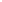 